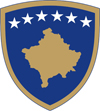 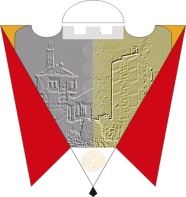 Republika e Kosovës                                                                                                   Komuna e GjilanitRepublika Kosova                                                                                                        Opština GnjilaneRepublic of Kosovo                                                                                                      Municipality of Gjilan                                                                                                                              Gilan Belediyesi  Duke u bazuar në nenin 43.1 të Ligjit Nr.03/L-040 për Vetëqeverisjen Lokale, nenin 5.1 të UA (MAPL) Nr.02/2015 për mbajtjen e mbledhjeve të Kuvendit të Komunës, dhe nenin 53 të Statutit të Komunës së Gjilanit, 01.Nr.016-126211 të datës 06.11.2014, me ndryshimet dhe plotësimet 01. 016-28448 të datës 22.03.2018 thërras seancën VII (shtatë) të Kuvendit të Komunës së Gjilanit, me këtë: R E N D    P U N E Konstatimi i prezencës së anëtarëve të Kuvendit dhe miratimi i procesverbalit nga seanca e kaluarRekomandimet e Komitetit për Politikë dhe Financa:Korniza Afatmesme Buxhetore (KAB) 2019-2021, për vitin fiskal 2019 dhe vlerësimet e hershme për vitet  2019-2021Propozim vendimi për lejimin e këmbimit të pronës së paluajtshme të komunës me pronën e paluajtshme të Shoqatës së Gjahtarëve “Agim Ramadani” nga Gjilani për nevoja të Rrethrotullimit të ashtuquajturës “Rruga e Kumanovës “ e paraparë me PRRU “Kodra e Thatë” .Rregullore (kgj) nr. 06/2018 për ndryshimin dhe plotësimin e Rregullores për mënyrën dhe kushtet e shfrytëzimit të stadiumit të futbollit në Gjilan 01. nr. 12078  të datës 12.10.2009Rregullore (kgj) nr. 07/2018 për ndryshimin dhe plotësimin e rregullores për mënyrën dhe kushtet e shfrytëzimit të palestrës së sporteve "Bashkim Selishta-Petriti" në Gjilan, 01. nr. 7834 të datës 14.07.2009Raporti i punës për vitin 2017  i Komisionit Komunal të Aksionarëve të KRM “Eco Higjiena”Raporti i punës për vitin 2017  i Komisionit Komunal të Aksionarëve të Ndërmarrjes Publike Lokale “Stacioni i Autobusëve” në GjilanRaporti i punës për vitin 2017 i Komisionit Komunal të Aksionarëve të Ndërmarrjes Publike Lokale “Tregu” në GjilanKërkesë e banorëve të rrugës “Beqir Musliu” dhe “Ibrahim Uruqi” (Lagja “Dardania”)-Shtrati i Lumit “Mirusha” Të ndryshmeSeanca e Kuvendit të Komunës së Gjilanit do të mbahet në sallën e mbledhjeve të Kuvendit të Komunës së Gjilanit, (ish objekti i gjykatës)  më 28.06.2018 në  ora 10:00.01.Nr.  97 / 2018    						           Kryesuesja e KK GjilanGjilan, më 20.06.2018					                        _________________ 								       / Shpresa Kurteshi-Emini/	